SEMANA 34EspañolSesión 1 Fecha de aplicación__________________Sesión 2 Fecha de aplicación__________________Sesión 3 Fecha de aplicación__________________Sesión 4 Fecha de aplicación__________________SOCIALIZACIÓNSesión 5 Fecha de aplicación__________________MatemáticasCiencias NaturalesSesión 1 Fecha de aplicación__________________Sesión 2 Fecha de aplicación__________________Sesión 3 Fecha de aplicación__________________GeografíaSesión 1 Fecha de aplicación__________________Sesión 2 Fecha de aplicación__________________HistoriaSesión 1 Fecha de aplicación__________________Sesión 2 Fecha de aplicación__________________Formación Cívica y ÉticaSesión 1 Fecha de aplicación__________________Educación ArtísticaSesión 1 Fecha de aplicación__________________Práctica social del lenguaje:Práctica social del lenguaje:Práctica social del lenguaje:Tipo de texto:Elaborar retratos escritos de personajes célebres para publicar.Elaborar retratos escritos de personajes célebres para publicar.Elaborar retratos escritos de personajes célebres para publicar.Descriptivo.Aprendizajes esperadosTemas de reflexiónProducciones para el desarrollo del proyectoProducciones para el desarrollo del proyecto- Describe personajes recuperando aspectos físicos y de personalidad.- Integra varios párrafos en un solo texto, manteniendo su coherencia y cohesión.- Usa verbos, adverbios, adjetivos y frases preposicionales para describir.Comprensión e interpretación- Inferencias a partir de la descripción.- Formas de describir personas en función de un propósito.Conocimiento del sistema de escritura y ortografía- Palabras de la misma familia léxica para guiar las decisiones ortográficas.Aspectos sintácticos y semánticos- Empleo del lenguaje para describir.- Verbos, adverbios, adjetivos y frases preposicionales utilizadas en descripciones.- Lectura de textos descriptivos para identificar características de personajes y el propósito de la descripción.- Notas con los aspectos más sobresalientes de las descripciones que leyeron.- Selección de personajes célebres para realizar un retrato escrito.- Fichas informativas a partir de la investigación del personaje elegido.- Borradores de las descripciones que incorporen las siguientes características:Recupera las características físicas y de personalidad de la persona descrita.Claridad y cohesión.Uso adecuado de adjetivos, verbos y adverbios.Ortografía y puntuación convencionales.Producto final- Retratos escritos de personajes célebres para su publicación.- Lectura de textos descriptivos para identificar características de personajes y el propósito de la descripción.- Notas con los aspectos más sobresalientes de las descripciones que leyeron.- Selección de personajes célebres para realizar un retrato escrito.- Fichas informativas a partir de la investigación del personaje elegido.- Borradores de las descripciones que incorporen las siguientes características:Recupera las características físicas y de personalidad de la persona descrita.Claridad y cohesión.Uso adecuado de adjetivos, verbos y adverbios.Ortografía y puntuación convencionales.Producto final- Retratos escritos de personajes célebres para su publicación.Estándares que se favorecen:Estándares que se favorecen:Estándares que se favorecen:Competencias que se favorecen:1. Procesos de lectura e interpretación de textos1.5. Infiere información en un texto para recuperar aquella que no es explícita.1.9. Identifica las características de los textos descriptivos, narrativos, informativos y explicativos, a partir de su distribución gráfica y su función comunicativa; y adapta su lectura a las características de los escritos.1.15. Identifica y emplea la función de los signos de puntuación al leer: punto, coma, dos puntos, punto y coma, signos de exclamación, signos de interrogación y acentuación.2. Producción de textos escritos2.2. Escribe una variedad de textos con diferentes propósitos comunicativos para una audiencia específica.2.5. Describe y explica por escrito fenómenos diversos usando un estilo impersonal.2.6. Organiza su escritura en párrafos estructurados, usando la puntuación de manera convencional.2.7. Emplea diversos recursos lingüísticos y literarios en oraciones y los emplea al redactar.2.9. Realiza correcciones a sus producciones con el fin de garantizar el propósito comunicativo y que lo comprendan otros lectores.2.10. Emplea ortografía convencional al escribir.2.11. Utiliza diversas fuentes de consulta para hacer correcciones ortográficas (diccionarios, glosarios y derivación léxica en diversos materiales).3. Producción de textos orales y participación en eventos comunicativos3.4. Escucha y aporta sus ideas de manera crítica.3.7. Toma notas de una exposición oral.3.8. Usa la discusión para explorar ideas y temas.4. Conocimiento de las características, función y uso del lenguaje 4.1. Usa convencionalmente signos de interrogación y admiración, guiones para introducir diálogos, así como puntos y comas en sus escritos.4.2. Emplea mayúsculas al inicio de párrafo y después de punto.4.3. Usa palabras de la misma familia léxica para corregir su ortografía.4.4. Reflexiona consistentemente acerca del funcionamiento de la ortografía y la puntuación en los textos.4.5. Identifica las características y la función de diferentes tipos textuales.5. Actitudes hacia el lenguaje5.2. Desarrolla disposición para leer, escribir, hablar o escuchar.5.3. Desarrolla una actitud positiva para seguir aprendiendo por medio del lenguaje escrito.5.4. Emplea el lenguaje para expresar ideas, emociones y argumentos.5.5. Discute sobre una variedad de temas de manera atenta y respeta los puntos de vista de otros.5.10. Desarrolla un concepto positivo de sí mismo como lector, escritor, hablante u oyente; además, desarrolla gusto por leer, escribir, hablar y escuchar.1. Procesos de lectura e interpretación de textos1.5. Infiere información en un texto para recuperar aquella que no es explícita.1.9. Identifica las características de los textos descriptivos, narrativos, informativos y explicativos, a partir de su distribución gráfica y su función comunicativa; y adapta su lectura a las características de los escritos.1.15. Identifica y emplea la función de los signos de puntuación al leer: punto, coma, dos puntos, punto y coma, signos de exclamación, signos de interrogación y acentuación.2. Producción de textos escritos2.2. Escribe una variedad de textos con diferentes propósitos comunicativos para una audiencia específica.2.5. Describe y explica por escrito fenómenos diversos usando un estilo impersonal.2.6. Organiza su escritura en párrafos estructurados, usando la puntuación de manera convencional.2.7. Emplea diversos recursos lingüísticos y literarios en oraciones y los emplea al redactar.2.9. Realiza correcciones a sus producciones con el fin de garantizar el propósito comunicativo y que lo comprendan otros lectores.2.10. Emplea ortografía convencional al escribir.2.11. Utiliza diversas fuentes de consulta para hacer correcciones ortográficas (diccionarios, glosarios y derivación léxica en diversos materiales).3. Producción de textos orales y participación en eventos comunicativos3.4. Escucha y aporta sus ideas de manera crítica.3.7. Toma notas de una exposición oral.3.8. Usa la discusión para explorar ideas y temas.4. Conocimiento de las características, función y uso del lenguaje 4.1. Usa convencionalmente signos de interrogación y admiración, guiones para introducir diálogos, así como puntos y comas en sus escritos.4.2. Emplea mayúsculas al inicio de párrafo y después de punto.4.3. Usa palabras de la misma familia léxica para corregir su ortografía.4.4. Reflexiona consistentemente acerca del funcionamiento de la ortografía y la puntuación en los textos.4.5. Identifica las características y la función de diferentes tipos textuales.5. Actitudes hacia el lenguaje5.2. Desarrolla disposición para leer, escribir, hablar o escuchar.5.3. Desarrolla una actitud positiva para seguir aprendiendo por medio del lenguaje escrito.5.4. Emplea el lenguaje para expresar ideas, emociones y argumentos.5.5. Discute sobre una variedad de temas de manera atenta y respeta los puntos de vista de otros.5.10. Desarrolla un concepto positivo de sí mismo como lector, escritor, hablante u oyente; además, desarrolla gusto por leer, escribir, hablar y escuchar.1. Procesos de lectura e interpretación de textos1.5. Infiere información en un texto para recuperar aquella que no es explícita.1.9. Identifica las características de los textos descriptivos, narrativos, informativos y explicativos, a partir de su distribución gráfica y su función comunicativa; y adapta su lectura a las características de los escritos.1.15. Identifica y emplea la función de los signos de puntuación al leer: punto, coma, dos puntos, punto y coma, signos de exclamación, signos de interrogación y acentuación.2. Producción de textos escritos2.2. Escribe una variedad de textos con diferentes propósitos comunicativos para una audiencia específica.2.5. Describe y explica por escrito fenómenos diversos usando un estilo impersonal.2.6. Organiza su escritura en párrafos estructurados, usando la puntuación de manera convencional.2.7. Emplea diversos recursos lingüísticos y literarios en oraciones y los emplea al redactar.2.9. Realiza correcciones a sus producciones con el fin de garantizar el propósito comunicativo y que lo comprendan otros lectores.2.10. Emplea ortografía convencional al escribir.2.11. Utiliza diversas fuentes de consulta para hacer correcciones ortográficas (diccionarios, glosarios y derivación léxica en diversos materiales).3. Producción de textos orales y participación en eventos comunicativos3.4. Escucha y aporta sus ideas de manera crítica.3.7. Toma notas de una exposición oral.3.8. Usa la discusión para explorar ideas y temas.4. Conocimiento de las características, función y uso del lenguaje 4.1. Usa convencionalmente signos de interrogación y admiración, guiones para introducir diálogos, así como puntos y comas en sus escritos.4.2. Emplea mayúsculas al inicio de párrafo y después de punto.4.3. Usa palabras de la misma familia léxica para corregir su ortografía.4.4. Reflexiona consistentemente acerca del funcionamiento de la ortografía y la puntuación en los textos.4.5. Identifica las características y la función de diferentes tipos textuales.5. Actitudes hacia el lenguaje5.2. Desarrolla disposición para leer, escribir, hablar o escuchar.5.3. Desarrolla una actitud positiva para seguir aprendiendo por medio del lenguaje escrito.5.4. Emplea el lenguaje para expresar ideas, emociones y argumentos.5.5. Discute sobre una variedad de temas de manera atenta y respeta los puntos de vista de otros.5.10. Desarrolla un concepto positivo de sí mismo como lector, escritor, hablante u oyente; además, desarrolla gusto por leer, escribir, hablar y escuchar.- Emplear el lenguaje para comunicarse y como instrumento para aprender.- Identificar las propiedades del lenguaje en diversas situaciones comunicativas.- Analizar la información y emplear el lenguaje para la toma de decisiones.- Valorar la diversidad lingüística y cultural de México.APRENDIZAJES ESPERADOSPRODUCCIÓNTEMAS DE REFLEXIÓNTEMA DE LA SESIÓNIntegra varios párrafos en un solo texto, manteniendo su coherencia y cohesión.Borradores de las descripciones que incorporen las siguientes características:- Recupera las características físicas y de personalidad de la persona descrita.COMPRENSIÓN E INTERPRETACIÓNFormas de describir personas en función de un propósito.Recuperar características.SECUENCIA DIDÁCTICAEVALUACIÓNINICIO Mostar la siguiente imagen: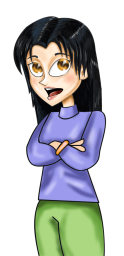 Pedir que mencionen 5 características físicas e imaginen qué características de personalidad podría tener.DESARROLLOExplicar: Las características físicas, son aquellas cualidades exteriores de un ser humano o de un animal. Si queremos enumerar las características físicas de una persona, haremos referencia a su altura, su contextura, su color de pelo y de ojos, su piel, etc. Mencionar que en cambio, si alguien pretende describir a una persona a partir de los rasgos de su personalidad, podría mencionar: “Esther es una señora muy simpática: siempre está de buen humor y dispuesta a conversar. Cada vez que sale de su casa saluda a todos los vecinos y les pregunta por sus cosas. Además es muy solidaria y disfruta ayudando al prójimo”.Comentar que al describir la personalidad o el carácter de una persona se hace referencia a cómo se relacionan los seres humanos con su entorno, cómo interactúan en sociedad y cómo se regulan en la convivencia social con base a la cultura y el arraigo.Indicar: Elige al personaje célebre que vas a describir.Realiza la ficha informativa con los datos correspondientes.Realiza la descripción integrándola en varios párrafos para formar un solo texto.Invitar a que compartan sus borradores de la descripción.CIERREEntregar ejercicios sobre el tema para que los resuelvan.Invitar a que compartan sus resultados.RECURSO.- Ejercicio.CRITERIO.- Recuperan las características físicas y de personalidad de la persona descrita.INICIO Mostar la siguiente imagen:Pedir que mencionen 5 características físicas e imaginen qué características de personalidad podría tener.DESARROLLOExplicar: Las características físicas, son aquellas cualidades exteriores de un ser humano o de un animal. Si queremos enumerar las características físicas de una persona, haremos referencia a su altura, su contextura, su color de pelo y de ojos, su piel, etc. Mencionar que en cambio, si alguien pretende describir a una persona a partir de los rasgos de su personalidad, podría mencionar: “Esther es una señora muy simpática: siempre está de buen humor y dispuesta a conversar. Cada vez que sale de su casa saluda a todos los vecinos y les pregunta por sus cosas. Además es muy solidaria y disfruta ayudando al prójimo”.Comentar que al describir la personalidad o el carácter de una persona se hace referencia a cómo se relacionan los seres humanos con su entorno, cómo interactúan en sociedad y cómo se regulan en la convivencia social con base a la cultura y el arraigo.Indicar: Elige al personaje célebre que vas a describir.Realiza la ficha informativa con los datos correspondientes.Realiza la descripción integrándola en varios párrafos para formar un solo texto.Invitar a que compartan sus borradores de la descripción.CIERREEntregar ejercicios sobre el tema para que los resuelvan.Invitar a que compartan sus resultados.RECURSOS DIDÁCTICOSINICIO Mostar la siguiente imagen:Pedir que mencionen 5 características físicas e imaginen qué características de personalidad podría tener.DESARROLLOExplicar: Las características físicas, son aquellas cualidades exteriores de un ser humano o de un animal. Si queremos enumerar las características físicas de una persona, haremos referencia a su altura, su contextura, su color de pelo y de ojos, su piel, etc. Mencionar que en cambio, si alguien pretende describir a una persona a partir de los rasgos de su personalidad, podría mencionar: “Esther es una señora muy simpática: siempre está de buen humor y dispuesta a conversar. Cada vez que sale de su casa saluda a todos los vecinos y les pregunta por sus cosas. Además es muy solidaria y disfruta ayudando al prójimo”.Comentar que al describir la personalidad o el carácter de una persona se hace referencia a cómo se relacionan los seres humanos con su entorno, cómo interactúan en sociedad y cómo se regulan en la convivencia social con base a la cultura y el arraigo.Indicar: Elige al personaje célebre que vas a describir.Realiza la ficha informativa con los datos correspondientes.Realiza la descripción integrándola en varios párrafos para formar un solo texto.Invitar a que compartan sus borradores de la descripción.CIERREEntregar ejercicios sobre el tema para que los resuelvan.Invitar a que compartan sus resultados.Ejercicios.PÁGINAS DEL LIBRO DEL ALUMNO.- Notas:______________________________________________________________________________________________________________________________________________________________________________________________________________________________________________________Notas:______________________________________________________________________________________________________________________________________________________________________________________________________________________________________________________APRENDIZAJES ESPERADOSPRODUCCIÓNTEMAS DE REFLEXIÓNTEMA DE LA SESIÓNIntegra varios párrafos en un solo texto, manteniendo su coherencia y cohesión.Borradores de las descripciones que incorporen las siguientes características:Claridad y cohesión.CONOCIMIENTO DEL SISTEMA DEESCRITURA Y ORTOGRAFÍAPalabras de la misma familia léxica para guiar las decisiones ortográficas.Claridad y cohesión.SECUENCIA DIDÁCTICAEVALUACIÓNINICIO Pedir que lean lo siguiente:“Andrés es un muchacho joven, de un estado atlético envidiable. Mide 1,90 metros, es musculoso y tiene brazos muy largos. Sus ojos celestes resaltan en su rostro, mientras que su larga cabellera rubia se extiende por debajo de los hombros”.Preguntar: ¿Qué son las palabras resaltadas en el texto?, ¿Qué significa tener claridad en el texto?, ¿Qué es la cohesión?, ¿Qué se necesita para que las descripciones sean claras y coherentes?DESARROLLOExplicar: La coherencia y cohesión son propiedades esenciales y muy importantes que debe poseer cualquier tipo de texto para lograr comunicar lo que pretende. La cohesión se refiere a que tanto las palabras como las oraciones deben estar unidas con estructuras pertinentes al tema que se esté desarrollando para lograr coherencia y sentido. La coherencia se refiere a la relación que se establece entre las distintas partes de un texto. Se busca que el texto tenga una estructura, que esté bien organizado, que tenga sentido lógico y no presente contradicciones. Para lograr cohesión en un texto, y por ende coherencia, es necesario utilizar distintos recursos o procedimientos. Conectores.- Los conectores textuales se definen como nexos o elementos relacionantes entre enunciados u oraciones. (Mas, pero, sino, sin embargo, aunque, excepto, antes, antes bien, salvo, sino (que), no obstante, por lo demás, etc.)Indicar: Revisa tu borrador y verifica si utilizaste nexos para darle coherencia al texto. Pedir que comprueben que hayan escrito correctamente todas las palabras de una misma familia léxica.Preguntar: ¿Cuáles son las palabras de una familia léxica?Explicar: Las familias léxicas comparten el significado y el sonido, si no cuentan con ambos requisitos son palabras importunas en un grupo.Mostrar un ejemplo.CIERREEntregar ejercicios sobre el tema para que los resuelvan.Invitar a que compartan sus resultados.RECURSO.- Ejercicio.CRITERIO.- Revisan la coherencia y cohesión en diversos textos. INICIO Pedir que lean lo siguiente:“Andrés es un muchacho joven, de un estado atlético envidiable. Mide 1,90 metros, es musculoso y tiene brazos muy largos. Sus ojos celestes resaltan en su rostro, mientras que su larga cabellera rubia se extiende por debajo de los hombros”.Preguntar: ¿Qué son las palabras resaltadas en el texto?, ¿Qué significa tener claridad en el texto?, ¿Qué es la cohesión?, ¿Qué se necesita para que las descripciones sean claras y coherentes?DESARROLLOExplicar: La coherencia y cohesión son propiedades esenciales y muy importantes que debe poseer cualquier tipo de texto para lograr comunicar lo que pretende. La cohesión se refiere a que tanto las palabras como las oraciones deben estar unidas con estructuras pertinentes al tema que se esté desarrollando para lograr coherencia y sentido. La coherencia se refiere a la relación que se establece entre las distintas partes de un texto. Se busca que el texto tenga una estructura, que esté bien organizado, que tenga sentido lógico y no presente contradicciones. Para lograr cohesión en un texto, y por ende coherencia, es necesario utilizar distintos recursos o procedimientos. Conectores.- Los conectores textuales se definen como nexos o elementos relacionantes entre enunciados u oraciones. (Mas, pero, sino, sin embargo, aunque, excepto, antes, antes bien, salvo, sino (que), no obstante, por lo demás, etc.)Indicar: Revisa tu borrador y verifica si utilizaste nexos para darle coherencia al texto. Pedir que comprueben que hayan escrito correctamente todas las palabras de una misma familia léxica.Preguntar: ¿Cuáles son las palabras de una familia léxica?Explicar: Las familias léxicas comparten el significado y el sonido, si no cuentan con ambos requisitos son palabras importunas en un grupo.Mostrar un ejemplo.CIERREEntregar ejercicios sobre el tema para que los resuelvan.Invitar a que compartan sus resultados.RECURSOS DIDÁCTICOSINICIO Pedir que lean lo siguiente:“Andrés es un muchacho joven, de un estado atlético envidiable. Mide 1,90 metros, es musculoso y tiene brazos muy largos. Sus ojos celestes resaltan en su rostro, mientras que su larga cabellera rubia se extiende por debajo de los hombros”.Preguntar: ¿Qué son las palabras resaltadas en el texto?, ¿Qué significa tener claridad en el texto?, ¿Qué es la cohesión?, ¿Qué se necesita para que las descripciones sean claras y coherentes?DESARROLLOExplicar: La coherencia y cohesión son propiedades esenciales y muy importantes que debe poseer cualquier tipo de texto para lograr comunicar lo que pretende. La cohesión se refiere a que tanto las palabras como las oraciones deben estar unidas con estructuras pertinentes al tema que se esté desarrollando para lograr coherencia y sentido. La coherencia se refiere a la relación que se establece entre las distintas partes de un texto. Se busca que el texto tenga una estructura, que esté bien organizado, que tenga sentido lógico y no presente contradicciones. Para lograr cohesión en un texto, y por ende coherencia, es necesario utilizar distintos recursos o procedimientos. Conectores.- Los conectores textuales se definen como nexos o elementos relacionantes entre enunciados u oraciones. (Mas, pero, sino, sin embargo, aunque, excepto, antes, antes bien, salvo, sino (que), no obstante, por lo demás, etc.)Indicar: Revisa tu borrador y verifica si utilizaste nexos para darle coherencia al texto. Pedir que comprueben que hayan escrito correctamente todas las palabras de una misma familia léxica.Preguntar: ¿Cuáles son las palabras de una familia léxica?Explicar: Las familias léxicas comparten el significado y el sonido, si no cuentan con ambos requisitos son palabras importunas en un grupo.Mostrar un ejemplo.CIERREEntregar ejercicios sobre el tema para que los resuelvan.Invitar a que compartan sus resultados.Ejercicios.PÁGINAS DEL LIBRO DEL ALUMNO.- Notas:______________________________________________________________________________________________________________________________________________________________________________________________________________________________________________________Notas:______________________________________________________________________________________________________________________________________________________________________________________________________________________________________________________APRENDIZAJES ESPERADOSPRODUCCIÓNTEMAS DE REFLEXIÓNTEMA DE LA SESIÓNUsa verbos, adverbios, adjetivos y  frases preposicionales para describir.Borradores de las descripciones que incorporen las siguientes características:Uso adecuado de adjetivos, verbos y adverbios.ASPECTOS SINTÁCTICOS Y SEMÁNTICOSVerbos, adverbios, adjetivos y frases preposicionales utilizadas en descripciones.Adjetivos, verbos y adverbios.SECUENCIA DIDÁCTICAEVALUACIÓNINICIO Leer las siguientes oraciones en voz alta.Ese edificio es grande.Luis vive lejos.Tú corazón es como de piedra.Preguntar: ¿Qué nos indican las palabras resaltadas en las oraciones?, ¿qué son los adjetivos calificativos?, ¿qué son los adverbios?, ¿cuáles son las preposiciones?DESARROLLOExplicar: El adjetivo calificativo es la palabra que acompaña al nombre o sustantivo y se añade alguna cualidad que lo hace distinto a los demás. El adverbio es un modificador del verbo, de un adjetivo o de otro adverbio. Las frases preposiciones son frases que también se utilizan para describir. Se componen de una preposición y un sustantivo.Indicar: Escucha la descripción de “Platero”.Dibuja en una hoja lo que vas escuchando.Compara tu dibujo con la ilustración.Cuestionar: ¿Lograste que tu dibujo se pareciera a la ilustración?, ¿cuál es la importancia de mencionar los detalles en una descripción?, ¿cómo funcionan los adverbios en la oración?Mencionar que en la  oración funcionan como circunstanciales o formando parte de modificadores. Son invariables, ya que no tienen género ni númeroPresentar los tipos de adverbios.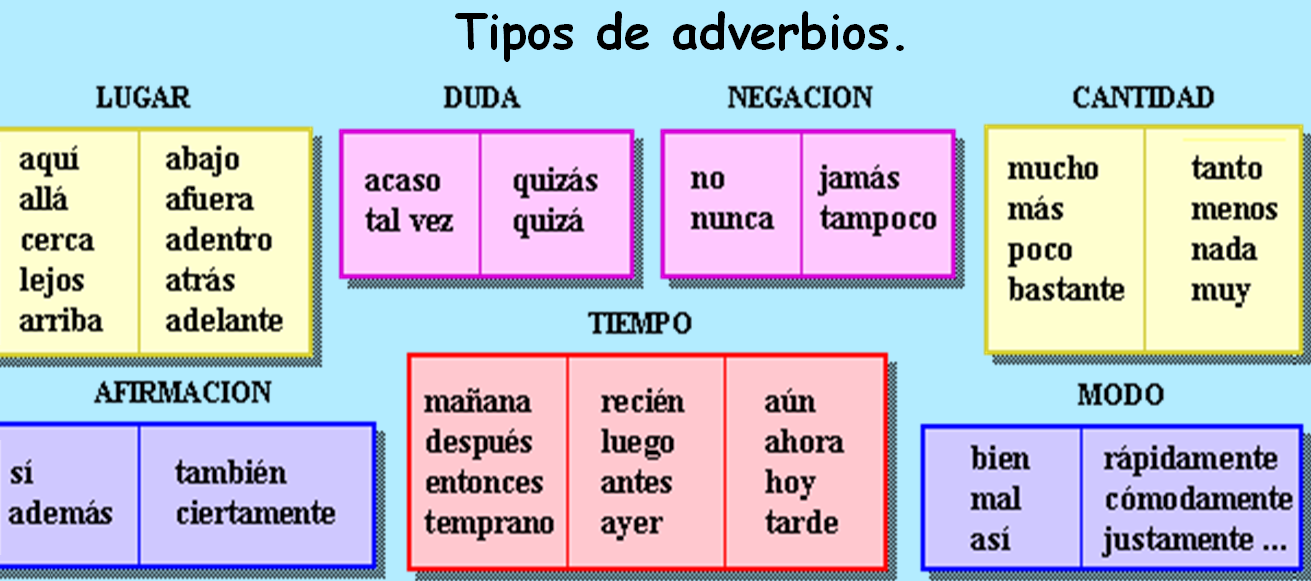 Indicar: Señala si las palabras subrayadas son adverbios o adjetivos de varias oraciones.Piensa en el efecto que quieres conseguir en la persona que va a leer la descripción.Intercambia tu cuaderno con otros equipos para que hagan las correcciones necesarias.CIERREEntregar ejercicios sobre el tema para que los resuelvan.Invitar a que compartan sus resultados.RECURSO.- Ejercicio.CRITERIO.- Hacen uso adecuado de adjetivos, verbos, adverbios y frases preposicionales.INICIO Leer las siguientes oraciones en voz alta.Ese edificio es grande.Luis vive lejos.Tú corazón es como de piedra.Preguntar: ¿Qué nos indican las palabras resaltadas en las oraciones?, ¿qué son los adjetivos calificativos?, ¿qué son los adverbios?, ¿cuáles son las preposiciones?DESARROLLOExplicar: El adjetivo calificativo es la palabra que acompaña al nombre o sustantivo y se añade alguna cualidad que lo hace distinto a los demás. El adverbio es un modificador del verbo, de un adjetivo o de otro adverbio. Las frases preposiciones son frases que también se utilizan para describir. Se componen de una preposición y un sustantivo.Indicar: Escucha la descripción de “Platero”.Dibuja en una hoja lo que vas escuchando.Compara tu dibujo con la ilustración.Cuestionar: ¿Lograste que tu dibujo se pareciera a la ilustración?, ¿cuál es la importancia de mencionar los detalles en una descripción?, ¿cómo funcionan los adverbios en la oración?Mencionar que en la  oración funcionan como circunstanciales o formando parte de modificadores. Son invariables, ya que no tienen género ni númeroPresentar los tipos de adverbios.Indicar: Señala si las palabras subrayadas son adverbios o adjetivos de varias oraciones.Piensa en el efecto que quieres conseguir en la persona que va a leer la descripción.Intercambia tu cuaderno con otros equipos para que hagan las correcciones necesarias.CIERREEntregar ejercicios sobre el tema para que los resuelvan.Invitar a que compartan sus resultados.RECURSOS DIDÁCTICOSINICIO Leer las siguientes oraciones en voz alta.Ese edificio es grande.Luis vive lejos.Tú corazón es como de piedra.Preguntar: ¿Qué nos indican las palabras resaltadas en las oraciones?, ¿qué son los adjetivos calificativos?, ¿qué son los adverbios?, ¿cuáles son las preposiciones?DESARROLLOExplicar: El adjetivo calificativo es la palabra que acompaña al nombre o sustantivo y se añade alguna cualidad que lo hace distinto a los demás. El adverbio es un modificador del verbo, de un adjetivo o de otro adverbio. Las frases preposiciones son frases que también se utilizan para describir. Se componen de una preposición y un sustantivo.Indicar: Escucha la descripción de “Platero”.Dibuja en una hoja lo que vas escuchando.Compara tu dibujo con la ilustración.Cuestionar: ¿Lograste que tu dibujo se pareciera a la ilustración?, ¿cuál es la importancia de mencionar los detalles en una descripción?, ¿cómo funcionan los adverbios en la oración?Mencionar que en la  oración funcionan como circunstanciales o formando parte de modificadores. Son invariables, ya que no tienen género ni númeroPresentar los tipos de adverbios.Indicar: Señala si las palabras subrayadas son adverbios o adjetivos de varias oraciones.Piensa en el efecto que quieres conseguir en la persona que va a leer la descripción.Intercambia tu cuaderno con otros equipos para que hagan las correcciones necesarias.CIERREEntregar ejercicios sobre el tema para que los resuelvan.Invitar a que compartan sus resultados.Ejercicios.PÁGINAS DEL LIBRO DEL ALUMNO.- 157Notas:______________________________________________________________________________________________________________________________________________________________________________________________________________________________________________________Notas:______________________________________________________________________________________________________________________________________________________________________________________________________________________________________________________APRENDIZAJES ESPERADOSPRODUCCIÓNTEMAS DE REFLEXIÓNTEMA DE LA SESIÓNUsa verbos, adverbios, adjetivos y  frases preposicionales para describir.Borradores de las descripciones que incorporen las siguientes características:Ortografía y puntuación convencionales.ASPECTOS SINTÁCTICOS Y SEMÁNTICOSVerbos, adverbios, adjetivos y frases preposicionales utilizadas en descripciones.Ortografía y puntuación.SECUENCIA DIDÁCTICAEVALUACIÓNINICIO Pedir que lean el siguiente texto descriptivo:Carlota era simpática. Se reía mucho. Con una risa de campanitas. En el colegio decían que era un poco cursi, con aquellos lazos rojos tan tiesos que le recogían el cabello en dos coletas. Siempre iba vestida de domingo, daba lo mismo que fuera martes o jueves. Pero no era remilgada. Pese a sus volantitos y a sus vestidos blancos, blancos, no le importaba subirse al columpio y volar muy alto, o tirarse con fuerza por el tobogán del patio de atrás. Lo que pasaba era que nunca se ensuciaba como las demás.Preguntar: ¿Qué errores ortográficos encuentras?Solicitar que escriban en su cuaderno la descripción sin faltas de ortografía (Subrayando los verbos, adverbios, adjetivos y frases preposicionales utilizadas).DESARROLLOCuestionar: ¿Te gustaría realizar una descripción de alguno de tus compañeros?Pedir que elijan a la persona que describirán y no lo mencionen ni lo anoten.Indicar que realicen una descripción técnica o literaria sobre la persona que eligieron.CIERREInvitar a que lean su descripción al resto del grupo.Pedir a los compañeros que traten de adivinar quién fue la persona a la que describieron.Invitar a que mejoren su descripción atendiendo a las sugerencias que les den sus compañeros.Pedir que revisen y corrijan la ortografía y la puntuación.RECURSO.- Borrador de textos.CRITERIO.- Describen a las personas haciendo uso de verbos, adverbios, adjetivos y frases preposicionales. INICIO Pedir que lean el siguiente texto descriptivo:Carlota era simpática. Se reía mucho. Con una risa de campanitas. En el colegio decían que era un poco cursi, con aquellos lazos rojos tan tiesos que le recogían el cabello en dos coletas. Siempre iba vestida de domingo, daba lo mismo que fuera martes o jueves. Pero no era remilgada. Pese a sus volantitos y a sus vestidos blancos, blancos, no le importaba subirse al columpio y volar muy alto, o tirarse con fuerza por el tobogán del patio de atrás. Lo que pasaba era que nunca se ensuciaba como las demás.Preguntar: ¿Qué errores ortográficos encuentras?Solicitar que escriban en su cuaderno la descripción sin faltas de ortografía (Subrayando los verbos, adverbios, adjetivos y frases preposicionales utilizadas).DESARROLLOCuestionar: ¿Te gustaría realizar una descripción de alguno de tus compañeros?Pedir que elijan a la persona que describirán y no lo mencionen ni lo anoten.Indicar que realicen una descripción técnica o literaria sobre la persona que eligieron.CIERREInvitar a que lean su descripción al resto del grupo.Pedir a los compañeros que traten de adivinar quién fue la persona a la que describieron.Invitar a que mejoren su descripción atendiendo a las sugerencias que les den sus compañeros.Pedir que revisen y corrijan la ortografía y la puntuación.RECURSOS DIDÁCTICOSINICIO Pedir que lean el siguiente texto descriptivo:Carlota era simpática. Se reía mucho. Con una risa de campanitas. En el colegio decían que era un poco cursi, con aquellos lazos rojos tan tiesos que le recogían el cabello en dos coletas. Siempre iba vestida de domingo, daba lo mismo que fuera martes o jueves. Pero no era remilgada. Pese a sus volantitos y a sus vestidos blancos, blancos, no le importaba subirse al columpio y volar muy alto, o tirarse con fuerza por el tobogán del patio de atrás. Lo que pasaba era que nunca se ensuciaba como las demás.Preguntar: ¿Qué errores ortográficos encuentras?Solicitar que escriban en su cuaderno la descripción sin faltas de ortografía (Subrayando los verbos, adverbios, adjetivos y frases preposicionales utilizadas).DESARROLLOCuestionar: ¿Te gustaría realizar una descripción de alguno de tus compañeros?Pedir que elijan a la persona que describirán y no lo mencionen ni lo anoten.Indicar que realicen una descripción técnica o literaria sobre la persona que eligieron.CIERREInvitar a que lean su descripción al resto del grupo.Pedir a los compañeros que traten de adivinar quién fue la persona a la que describieron.Invitar a que mejoren su descripción atendiendo a las sugerencias que les den sus compañeros.Pedir que revisen y corrijan la ortografía y la puntuación.PÁGINAS DEL LIBRO DEL ALUMNO.- 158Notas:______________________________________________________________________________________________________________________________________________________________________________________________________________________________________________________Notas:______________________________________________________________________________________________________________________________________________________________________________________________________________________________________________________APRENDIZAJES ESPERADOSPRODUCCIÓNTEMAS DE REFLEXIÓNTEMA DE LA SESIÓNDescribe personajes recuperando aspectos físicos y de personalidad.Producto finalRetratos escritos de personajes célebres para su publicación.ASPECTOS SINTÁCTICOS Y SEMÁNTICOSEmpleo del lenguaje para describir.Retratos célebres.SECUENCIA DIDÁCTICAEVALUACIÓNINICIO Pedir que lean lo siguiente:Me preguntó si no tenía amigos. Le dije que no. Me preguntó porqué, y yo le respondí que lo ignoraba. ¿Sabes quién soy yo?  Sí. Tú eres Montes Ladeira, Sotero, el primero de la clase. Pareció satisfecho. Si quieres, puedes andar conmigo. No dijo jugar, y me chocó. Y empezó a hablarme de lo mucho 3ue sabía de geografía, más de lo que creía el mismo profesor. Porque yo tengo libros, ¿sabes? Tengo libros. ¿Y tú? ¿No tienes libros? No. Los de estudio nada más. ¿Y en tu casa no Hay? No, no sé. Nunca miré. Entonces, ¿qué hay en tu casa? No supe qué contestarle, porque sillas, y camas, y otra clase de muebles, no eran la respuesta que él esperaba; eso lo adiviné.  Preguntar: ¿Qué tipo de texto es?, ¿qué es la narración?, ¿qué tipo de lenguaje se utiliza?DESARROLLOExplicar: El lenguaje formal es el  tipo de lenguaje que se utiliza en situaciones que son más serias y formales, y donde los hablantes, generalmente, tienen una relación lejana.Indicar las características del lenguaje formal: - Correcta pronunciación.                                                                        - Utilización de oraciones o frases bien construidas.- No se usan las muletillas, vulgarismos, modismos.                              - Discurso fluido y continuo.- Se utilizan frases u oraciones más largas.                                            - No hay evidentes repetición de palabras.- No es redundante, se entrega la información de una sola vez.            - No hay omisiones, las frases están completas.   - La información está bien estructurada y tiene un orden lógico.Mencionar que el lenguaje informal es el lenguaje en el que su utilizan palabras inventadas y un estilo de hablar distinto al formal. Lo que algunos llaman, dialectos urbanos. También, es una forma de expresarse sin orden, que aunque no incluya vulgaridades o inventos, si carece de formalismo.Pedir que pasen en limpio la descripción del personaje célebre y elaboren su retrato para que lo presenten ante todo el grupo, utilizando el lenguaje formal para que la narración de su descripción sea coherente.Recordar a los alumnos que comiencen con los aspectos generales para describir, después los físicos y al final los de la personalidad o carácter de la persona descrita.Solicitar que verifiquen su ortografía y signos de puntuación.Invitar a que expongan su retrato ante los compañeros.CIERREPedir que seleccionen las descripciones que más les hayan gustado.Invitar a publicarlas en el periódico mural.RECURSO.- Descripción con retrato.CRITERIO.- Describen personajes recuperando aspectos físicos y de personalidad.INICIO Pedir que lean lo siguiente:Me preguntó si no tenía amigos. Le dije que no. Me preguntó porqué, y yo le respondí que lo ignoraba. ¿Sabes quién soy yo?  Sí. Tú eres Montes Ladeira, Sotero, el primero de la clase. Pareció satisfecho. Si quieres, puedes andar conmigo. No dijo jugar, y me chocó. Y empezó a hablarme de lo mucho 3ue sabía de geografía, más de lo que creía el mismo profesor. Porque yo tengo libros, ¿sabes? Tengo libros. ¿Y tú? ¿No tienes libros? No. Los de estudio nada más. ¿Y en tu casa no Hay? No, no sé. Nunca miré. Entonces, ¿qué hay en tu casa? No supe qué contestarle, porque sillas, y camas, y otra clase de muebles, no eran la respuesta que él esperaba; eso lo adiviné.  Preguntar: ¿Qué tipo de texto es?, ¿qué es la narración?, ¿qué tipo de lenguaje se utiliza?DESARROLLOExplicar: El lenguaje formal es el  tipo de lenguaje que se utiliza en situaciones que son más serias y formales, y donde los hablantes, generalmente, tienen una relación lejana.Indicar las características del lenguaje formal: - Correcta pronunciación.                                                                        - Utilización de oraciones o frases bien construidas.- No se usan las muletillas, vulgarismos, modismos.                              - Discurso fluido y continuo.- Se utilizan frases u oraciones más largas.                                            - No hay evidentes repetición de palabras.- No es redundante, se entrega la información de una sola vez.            - No hay omisiones, las frases están completas.   - La información está bien estructurada y tiene un orden lógico.Mencionar que el lenguaje informal es el lenguaje en el que su utilizan palabras inventadas y un estilo de hablar distinto al formal. Lo que algunos llaman, dialectos urbanos. También, es una forma de expresarse sin orden, que aunque no incluya vulgaridades o inventos, si carece de formalismo.Pedir que pasen en limpio la descripción del personaje célebre y elaboren su retrato para que lo presenten ante todo el grupo, utilizando el lenguaje formal para que la narración de su descripción sea coherente.Recordar a los alumnos que comiencen con los aspectos generales para describir, después los físicos y al final los de la personalidad o carácter de la persona descrita.Solicitar que verifiquen su ortografía y signos de puntuación.Invitar a que expongan su retrato ante los compañeros.CIERREPedir que seleccionen las descripciones que más les hayan gustado.Invitar a publicarlas en el periódico mural.RECURSOS DIDÁCTICOSINICIO Pedir que lean lo siguiente:Me preguntó si no tenía amigos. Le dije que no. Me preguntó porqué, y yo le respondí que lo ignoraba. ¿Sabes quién soy yo?  Sí. Tú eres Montes Ladeira, Sotero, el primero de la clase. Pareció satisfecho. Si quieres, puedes andar conmigo. No dijo jugar, y me chocó. Y empezó a hablarme de lo mucho 3ue sabía de geografía, más de lo que creía el mismo profesor. Porque yo tengo libros, ¿sabes? Tengo libros. ¿Y tú? ¿No tienes libros? No. Los de estudio nada más. ¿Y en tu casa no Hay? No, no sé. Nunca miré. Entonces, ¿qué hay en tu casa? No supe qué contestarle, porque sillas, y camas, y otra clase de muebles, no eran la respuesta que él esperaba; eso lo adiviné.  Preguntar: ¿Qué tipo de texto es?, ¿qué es la narración?, ¿qué tipo de lenguaje se utiliza?DESARROLLOExplicar: El lenguaje formal es el  tipo de lenguaje que se utiliza en situaciones que son más serias y formales, y donde los hablantes, generalmente, tienen una relación lejana.Indicar las características del lenguaje formal: - Correcta pronunciación.                                                                        - Utilización de oraciones o frases bien construidas.- No se usan las muletillas, vulgarismos, modismos.                              - Discurso fluido y continuo.- Se utilizan frases u oraciones más largas.                                            - No hay evidentes repetición de palabras.- No es redundante, se entrega la información de una sola vez.            - No hay omisiones, las frases están completas.   - La información está bien estructurada y tiene un orden lógico.Mencionar que el lenguaje informal es el lenguaje en el que su utilizan palabras inventadas y un estilo de hablar distinto al formal. Lo que algunos llaman, dialectos urbanos. También, es una forma de expresarse sin orden, que aunque no incluya vulgaridades o inventos, si carece de formalismo.Pedir que pasen en limpio la descripción del personaje célebre y elaboren su retrato para que lo presenten ante todo el grupo, utilizando el lenguaje formal para que la narración de su descripción sea coherente.Recordar a los alumnos que comiencen con los aspectos generales para describir, después los físicos y al final los de la personalidad o carácter de la persona descrita.Solicitar que verifiquen su ortografía y signos de puntuación.Invitar a que expongan su retrato ante los compañeros.CIERREPedir que seleccionen las descripciones que más les hayan gustado.Invitar a publicarlas en el periódico mural.PÁGINAS DEL LIBRO DEL ALUMNO.- Notas:______________________________________________________________________________________________________________________________________________________________________________________________________________________________________________________Notas:______________________________________________________________________________________________________________________________________________________________________________________________________________________________________________________EJESentido Numérico y pensamiento algebraicoAPRENDIZAJES ESPERADOS-Explica las similitudes y diferencias entre el sistema decimal de numeración y un sistema posicional o no posicional.-Usa fracciones para expresar cocientes de divisiones entre dos números naturales.-Resuelve problemas que implican identificar la regularidad de sucesiones con progresión aritmética o geométrica.-Resuelve problemas que implican multiplicar números decimales por números naturales.CONTENIDO DISCIPLINARNúmeros y sistema de numeraciónUso de la expresión n/m para representar el cociente de una medida entera (n) entre un número natural (m): 2 pasteles entre 3; 5 metros entre 4, etcétera.ESTÁNDARES QUE SE FAVORECEN1.1.1. Lee, escribe y compara números naturales, fraccionarios y decimales.4.4. Comparte e intercambia ideas sobre los procedimientos y resultados al resolver problemas.COMPETENCIAS MATEMÁTICAS- Resolver problemas de manera autónoma. 		- Validar procedimientos y resultados.- Comunicar información matemática. 			- Manejar técnicas eficientemente.SECUENCIA DIDÁCTICASECUENCIA DIDÁCTICAMOMENTOSESIÓN Y ACTIVIDADESDESARROLLO1.- Pedir que utilizando el método estudiado durante la sesión anterior, realicen los siguientes repartos en el cuaderno:4 pasteles entre 8 personas:3 chocolates entre 5 personas:2 gelatinas entre 4 personas:3 pasteles entre 8 personas:4 m de listón entre 6 adornos:Invitar a que comparen las respuestas obtenidas con el resto del grupo:4 pasteles entre 8 personas: 4/8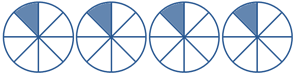 3 chocolates entre 5 personas: 3/5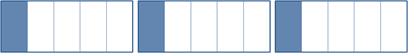 2 gelatinas entre 4 personas: 2/4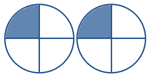 3 pasteles entre 8 personas: 3/8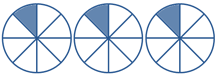 4 m de listón entre 6 adornos: 4/6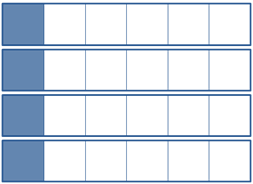 Preguntar: ¿Tus resultados fueron correctos?, ¿te pareció fácil realizar estos repartos?, ¿por qué?DESARROLLO2.- Preguntar: ¿Recuerdas cómo hemos realizado las reparticiones durante sesiones anteriores?, ¿te resulta simple?, ¿crees que pueda haber otro método para realizar este tipo de reparticiones?Leer a los alumnos la siguiente consigna: Se repartirán 3 pasteles entre 4 personas. Invitar a los alumnos a compartir con el resto del grupo las ideas que tengan respecto a la manera correcta de realizar esta repartición.Explicar que siguiendo el procedimiento estudiado durante las sesiones anteriores, lo primero que debemos hacer es dibujar los 3 pasteles: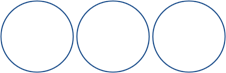 Posteriormente procederemos a dividirlos en cuatro partes iguales debido a que éste es el número de personas entre las que los dividiremos: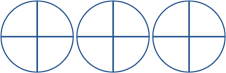 Y a cada una de las personas tocará una fracción de cada pastel: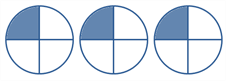 Por lo tanto: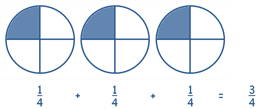 A cada persona tocarán 3/4 de pastel.Indicar a los alumnos que  existe un método más simple para obtener este resultado.Explicar: Si puedes observar son tres pasteles los que repartiremos: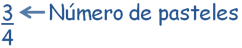 Y esta cantidad de pasteles será dividida entre cuatro personas: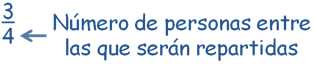 Preguntar: ¿Qué observas?, ¿encuentras la relación existente entre el numerador y el denominador?Indicar: Utilizando el método estudiado realiza los repartos indicados.6 galletas entre 8 niños: 6/83 metros de listón entre 6 niñas: 3/68 hojas entre 10 niños: 8/105 gelatinas entre 6 niños: 5/62 jarras de agua entre 4 niños: 2/4Indicar que utilicen dibujos para realizar los repartos y comprobar que los resultados obtenidos sean correctos. Entregar un ejercicio relacionado con la temática de estudio para que lo resuelvan de manera individual. Invitar a que comparen sus procedimientos y resultados. CIERRE3.- Preguntar: ¿Recuerdas el procedimiento estudiado durante la sesión anterior?Indicar: Utilizando el procedimiento abordado durante la sesión realiza los siguientes repartos en el cuaderno.8 gelatinas entre 10 personas: 8/104 pasteles entre 5 personas: 4/54 galletas entre 6 personas: 4/63 barras de chocolate entre 4 personas: 3/45 hojas de colores entre 8 personas: 5/82 pasteles entre 7 personas: 2/74 rollos de papel higiénico entre 5 sanitarios: 4/53 gelatinas entre 5 personas: 3/55 pasteles entre 10 personas: 5/108 barras de chocolate entre 12 personas: 8/12Entregar un ejercicio relacionado con la temática de estudio que los alumnos deberán resolver de manera individual. Invitar a los niños a compartir las respuestas obtenidas con el resto del grupo para verificar que éstas sean correctas. Mostrar las siguientes situaciones e indicar que elijan la respuesta correcta:¿Cómo repartirías 4 pasteles entre 8 personas?a) 4/8                                              b) 8/4                                   c) 1/8Si quieres repartir 3 jarras de agua entre 7 personas ¿Qué fracción del total tocará a cada una?a) 1/7                                              b) 7/3                                   c) 3/7¿Qué cantidad de galleta tocará a cada persona si repartes 5 galletas entre 7 personas?a) 7/5                                              b) 1/5                                   c) 5/7Tienes 4 metros de listón y quieres utilizar la misma cantidad para adornar 5 centros de mesa ¿Qué cantidad utilizarás para cada uno?a) 4/5                                              b) 1/5                                   c) 5/4Vanessa quiere repartir 5 barras de chocolate entre ella y sus cinco amigas ¿qué cantidad tocará a cada una?a) 5/5                                              b) 6/5                                   c) 5/6EVALUACIÓN.-   RECURSOS.-  Situaciones, ejercicios, problemas, preguntas y operaciones.                              CRITERIOS.- Procedimientos adecuados y resultados correctos.EVALUACIÓN.-   RECURSOS.-  Situaciones, ejercicios, problemas, preguntas y operaciones.                              CRITERIOS.- Procedimientos adecuados y resultados correctos.RECURSOS DIDACTICOS.-  Ejercicios.RECURSOS DIDACTICOS.-  Ejercicios.PÁGINAS DEL LIBRO SEP DEL ALUMNO.-  158-159PÁGINAS DEL LIBRO SEP DEL ALUMNO.-  158-159Notas:_____________________________________________________________________________________________________________________________________________________________________________________________________________________________________________________________________________________________________________________________________________________________________________________________________________________________________________________________________________________________________________________________________________________________________________________________________________________________________________Notas:_____________________________________________________________________________________________________________________________________________________________________________________________________________________________________________________________________________________________________________________________________________________________________________________________________________________________________________________________________________________________________________________________________________________________________________________________________________________________________________EJESentido Numérico y pensamiento algebraicoAPRENDIZAJES ESPERADOS-Explica las similitudes y diferencias entre el sistema decimal de numeración y un sistema posicional o no posicional.-Usa fracciones para expresar cocientes de divisiones entre dos números naturales.-Resuelve problemas que implican identificar la regularidad de sucesiones con progresión aritmética o geométrica.-Resuelve problemas que implican multiplicar números decimales por números naturales.CONTENIDO DISCIPLINARNúmeros y sistema de numeraciónIdentificación de la regularidad en sucesiones con números que tengan progresión geométrica, para establecer si un término (cercano) pertenece o no a la sucesión.  ESTÁNDARES QUE SE FAVORECEN1.1.1. Lee, escribe y compara números naturales, fraccionarios y decimales.4.1. Desarrolla un concepto positivo de sí mismo como usuario de las matemáticas, el gusto y la inclinación por comprender y utilizar la notación, el vocabulario y los procesos matemáticos.COMPETENCIAS MATEMÁTICAS- Resolver problemas de manera autónoma. 		- Validar procedimientos y resultados.- Comunicar información matemática. 			- Manejar técnicas eficientemente.SECUENCIA DIDÁCTICASECUENCIA DIDÁCTICAMOMENTOSESIÓN Y ACTIVIDADESINICIO4.- Entregar un ejercicio donde los alumnos deberán completar algunas sucesiones con números que presentan una progresión geométrica. Indicar que deben ser resueltos de manera individual. Preguntar: ¿Te resultó fácil resolver las secuencias?, ¿qué procedimiento seguiste para completarlas?Invitar a los alumnos a comparar los resultados obtenidos con el resto de los compañeros para verificar que los resultados obtenidos sean correctos.Explicar: Las sucesiones que completaste anteriormente tienen una progresión geométrica, esto quiere decir que están constituidas por una secuencia de elementos que se obtienen multiplicando el anterior por una constante denominada razón o factor de la progresión.Por ejemplo:2, 4, 8, 16, 32, 64, 128, 256, 512, 1,024El factor de progresión de esta secuencia es 2, ya que éste es el número por el que tienes que multiplicar los elementos para continuar con la sucesión:2 x 2 = 4 x 2 = 8 x 2 = 16 x 2 = 32 x 2 = 64 x 2 = 128…Preguntar: ¿Cuál es el factor de progresión del resto de las sucesiones? Entregar un ejercicio para que lo resuelvan de manera individual. En él, deben completar algunas sucesiones e identificar el factor de progresión de cada una.DESARROLLO5.- Entregar un ejercicio, en él, el alumno deberá escribir entre paréntesis el número que quiera que sea el factor de progresión de cada sucesión mostrada, posteriormente, intercambiarán el ejercicio con otro compañero para que lo resuelva y finalmente lo revisarán juntos para verificar que las respuestas sean correctas.Mostrar la siguiente sucesión e indicar que la observen detenidamente:40, 20, 10, 5, 2.5, 1.25, 0.625Preguntar: ¿Cuál es el factor de progresión? Recordar a los alumnos que para continuar con estas sucesiones se debe MULTIPLICAR.Explicar que el factor de progresión es 0.5. El factor de progresión también puede ser un número decimal:40 x 0.5 = 20 x 0.5= 10 x 0.5 = 5 x 0.5 = 2.5 x 0.5 = 1.25 x 0.5 = 0.25El factor de progresión puede ser cualquier otro número decimal, por ejemplo:2, 500, 500, 100, 20, 4, 0.8, 0.16, 0.032En este caso, el factor de progresión es 0.2, observa detenidamente:2,500 x 0.2 = 500 x 0.2 = 100 x 0.2 = 20 x 0.2 = 4 x 0.2 = 0.8 x 0.2 = 0.16 x 0.2 = 0.032Preguntar: ¿Con cuáles otros decimales puedes realizar sucesiones con progresión geométrica?Pedir que completen las siguientes sucesiones en su cuaderno, recordar que antes deben encontrar el factor de progresión de cada una, indicar que lo escriban entre los paréntesis mostrados:(0.4) 8,000, 3,200, 1,280, 512, 204.8, 81.92, 32.768, 13.1072(0.5) 3,000, 1,500, 750, 375, 187.5, 93.75, 46.875, 23.4375(0.8) 16,000, 12,800, 10,240, 8,192, 6,553.6, 5,242.88, 4,194.304(0.5) 9,000, 4,500, 2,250, 1,125, 562.5, 281.25, 140.625, 70.3125(0.2) 10,000, 2,000, 400, 80, 16, 3.2, 0.64, 0.128Invitar a los alumnos a comparar los resultados obtenidos para verificar que sean correctos.Preguntar: ¿Te resultó difícil resolver este tipo de sucesiones?, ¿Por qué?EVALUACIÓN.-   RECURSOS.-  Situaciones, ejercicios, problemas, preguntas y operaciones.                              CRITERIOS.- Procedimientos adecuados y resultados correctos.EVALUACIÓN.-   RECURSOS.-  Situaciones, ejercicios, problemas, preguntas y operaciones.                              CRITERIOS.- Procedimientos adecuados y resultados correctos.RECURSOS DIDACTICOS.-  Ejercicios.RECURSOS DIDACTICOS.-  Ejercicios.PÁGINAS DEL LIBRO SEP DEL ALUMNO.-  160-166PÁGINAS DEL LIBRO SEP DEL ALUMNO.-  160-166Notas:_____________________________________________________________________________________________________________________________________________________________________________________________________________________________________________________________________________________________________________________________________________________________________________________________________________________________________________________________________________________________________________________________________________________________________________________________________________________________________________Notas:_____________________________________________________________________________________________________________________________________________________________________________________________________________________________________________________________________________________________________________________________________________________________________________________________________________________________________________________________________________________________________________________________________________________________________________________________________________________________________________¿Cómo conocemos? El conocimiento científico contribuye a solucionar problemas ambientales, adicciones o necesidades en el hogar¿Cómo conocemos? El conocimiento científico contribuye a solucionar problemas ambientales, adicciones o necesidades en el hogar¿Cómo conocemos? El conocimiento científico contribuye a solucionar problemas ambientales, adicciones o necesidades en el hogarAprendizajes esperados:Contenidos:Contenidos:Aplica habilidades, actitudes y valores de la formación científica básica durante la planeación, el desarrollo, la comunicación y la evaluación de un proyecto de su interés en el que integra contenidos del curso.Proyecto estudiantil para integrar y aplicar aprendizajes esperados y las competenciasPreguntas opcionales:Acciones para promover la salud.- ¿Qué acciones podemos llevar a cabo en la comunidad escolar para prevenir las adicciones?Proyecto estudiantil para integrar y aplicar aprendizajes esperados y las competenciasPreguntas opcionales:Acciones para promover la salud.- ¿Qué acciones podemos llevar a cabo en la comunidad escolar para prevenir las adicciones?Estándares que se favorecen:Estándares que se favorecen:Competencias que se favorecen: 3. Habilidades asociadas a la ciencia3.2. Aplica habilidades necesarias para la investigación científica: responde preguntas o identifica problemas, revisa resultados, registra datos de observaciones y experimentos, construye, aprueba o rechaza hipótesis, desarrolla explicaciones y comunica resultados.3.6. Comunica los resultados de observaciones e investigaciones al usar diversos recursos, incluyendo formas simbólicas, como los esquemas, gráficas y exposiciones, así como las tecnologías de la comunicación y la información.4. Actitudes asociadas a la ciencia 4.3. Manifiesta disposición y toma decisiones en favor del cuidado del ambiente.4.4. Valora y respeta las diferentes formas de vida.4.5. Manifiesta compromiso con la idea de la interdependencia de los humanos con la naturaleza y la necesidad de cuidar la riqueza natural.4.6. Manifiesta responsabilidad al tomar decisiones informadas para cuidar su salud.4.8. Manifiesta disposición para el trabajo colaborativo y reconoce la importancia de la igualdad de oportunidades.3. Habilidades asociadas a la ciencia3.2. Aplica habilidades necesarias para la investigación científica: responde preguntas o identifica problemas, revisa resultados, registra datos de observaciones y experimentos, construye, aprueba o rechaza hipótesis, desarrolla explicaciones y comunica resultados.3.6. Comunica los resultados de observaciones e investigaciones al usar diversos recursos, incluyendo formas simbólicas, como los esquemas, gráficas y exposiciones, así como las tecnologías de la comunicación y la información.4. Actitudes asociadas a la ciencia 4.3. Manifiesta disposición y toma decisiones en favor del cuidado del ambiente.4.4. Valora y respeta las diferentes formas de vida.4.5. Manifiesta compromiso con la idea de la interdependencia de los humanos con la naturaleza y la necesidad de cuidar la riqueza natural.4.6. Manifiesta responsabilidad al tomar decisiones informadas para cuidar su salud.4.8. Manifiesta disposición para el trabajo colaborativo y reconoce la importancia de la igualdad de oportunidades.- Comprensión de fenómenos y procesos naturales desde la perspectiva científica.- Toma de decisiones informadas para el cuidado del ambiente y la promoción de la salud orientadas a la cultura de la prevención.- Comprensión de los alcances y limitaciones de la ciencia y del desarrollo tecnológico en diversos contextos.APRENDIZAJES ESPERADOSCONTENIDOSTEMA DE LA SESIÓNAplica habilidades, actitudes y valores de la formación científica básica durante la planeación, el desarrollo, la comunicación y la evaluación de un proyecto de su interés en el que integra contenidos del curso.Acciones para promover la salud.¿Qué acciones podemos llevar a cabo en la comunidad escolar  para prevenir las adicciones?A elaborar nuestro proyecto.SECUENCIA DIDÁCTICAEVALUACIÓNDESARROLLOPedir que realicen en limpio el trabajo que van a presentar.CIERREIndicar: Preparen su proyecto para la siguiente sesión ya que lo presentarán al grupo.DESARROLLOPedir que realicen en limpio el trabajo que van a presentar.CIERREIndicar: Preparen su proyecto para la siguiente sesión ya que lo presentarán al grupo.RECURSOS DIDÁCTICOSDESARROLLOPedir que realicen en limpio el trabajo que van a presentar.CIERREIndicar: Preparen su proyecto para la siguiente sesión ya que lo presentarán al grupo.PÁGINAS DEL LIBRO DEL ALUMNO.-  148 - 151Notas:______________________________________________________________________________________________________________________________________________________________________________________________________________________________________________________Notas:______________________________________________________________________________________________________________________________________________________________________________________________________________________________________________________APRENDIZAJES ESPERADOSCONTENIDOSTEMA DE LA SESIÓNAplica habilidades, actitudes y valores de la formación científica básica durante la planeación, el desarrollo, la comunicación y la evaluación de un proyecto de su interés en el que integra contenidos del curso.Acciones para promover la salud.¿Qué acciones podemos llevar a cabo en la comunidad escolar  para prevenir las adicciones?El ensayo.SECUENCIA DIDÁCTICAEVALUACIÓNINICIO Pedir que se reúnan en equipos.DESARROLLOIndicar: Ensayen su exposición.Pónganse de acuerdo sobre quién hablará primero y quien después.CIERREOrganizar el orden en que pasarán lo equipos a exponer.INICIO Pedir que se reúnan en equipos.DESARROLLOIndicar: Ensayen su exposición.Pónganse de acuerdo sobre quién hablará primero y quien después.CIERREOrganizar el orden en que pasarán lo equipos a exponer.RECURSOS DIDÁCTICOSINICIO Pedir que se reúnan en equipos.DESARROLLOIndicar: Ensayen su exposición.Pónganse de acuerdo sobre quién hablará primero y quien después.CIERREOrganizar el orden en que pasarán lo equipos a exponer.PÁGINAS DEL LIBRO DEL ALUMNO.-  148 - 151Notas:______________________________________________________________________________________________________________________________________________________________________________________________________________________________________________________Notas:______________________________________________________________________________________________________________________________________________________________________________________________________________________________________________________APRENDIZAJES ESPERADOSCONTENIDOSTEMA DE LA SESIÓNAplica habilidades, actitudes y valores de la formación científica básica durante la planeación, el desarrollo, la comunicación y la evaluación de un proyecto de su interés en el que integra contenidos del curso.Acciones para promover la salud.¿Qué acciones podemos llevar a cabo en la comunidad escolar  para prevenir las adicciones?La exposición.SECUENCIA DIDÁCTICAEVALUACIÓNDESARROLLOIndicar a los alumnos que expongan su proyecto.Pedir a los alumnos que pongan atención a lo que van a decir sus compañeros.RECURSO.- Exposición.CRITERIO.- Organización y presentación de la información.DESARROLLOIndicar a los alumnos que expongan su proyecto.Pedir a los alumnos que pongan atención a lo que van a decir sus compañeros.RECURSOS DIDÁCTICOSDESARROLLOIndicar a los alumnos que expongan su proyecto.Pedir a los alumnos que pongan atención a lo que van a decir sus compañeros.PÁGINAS DEL LIBRO DEL ALUMNO.-  148 - 151Notas:______________________________________________________________________________________________________________________________________________________________________________________________________________________________________________________Notas:______________________________________________________________________________________________________________________________________________________________________________________________________________________________________________________Retos de los continentesRetos de los continentesAprendizajes esperados:Contenidos:- Compara la calidad de vida de los continentes a partir de los ingresos, empleo, salud y ambiente de la población.- Factores de la calidad de vida en los continentes (ingresos, empleo, salud, educación y ambiente).- Diferencias en la calidad de vida de los continentes.Eje temático:Competencias que se favorecen: Calidad de vida, ambiente y prevención de desastres.Participación en el espacio donde se vive.APRENDIZAJES ESPERADOSCONTENIDOSTEMA DE LA SESIÓNCompara la calidad de vida de los continentes a partir de los ingresos, empleo, salud y ambiente de la población.Factores de la calidad de vida en los continentes (ingresos, empleo, salud, educación y ambiente).Calidad de vida en los continentes.SECUENCIA DIDÁCTICAEVALUACIÓNINICIO Preguntar: ¿Cómo es la calidad de vida en tu país?, ¿cómo es en Rusia?, ¿cómo es en Europa?DESARROLLOExplicar: Las condiciones específicas y generales en que viven las personas determinan su nivel de calidad de vida. Los contrastes entre países y comunidades con calidad de alto y bajo son abismales… Por ejemplo no son los mismos ingresos que tiene Estados Unidos a los que tiene Tayikistán,  ya que mientras EUA tiene una tasa de desempleo del 9% Tayikistá corresponde al  40% de la población, teniendo así mucho menos ingreso. CIERREIndicar: Completa la siguiente tabla en la libreta.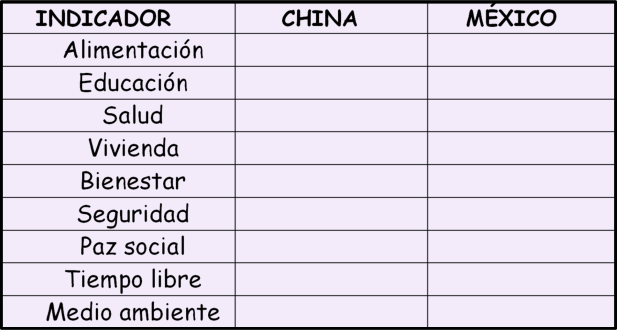 Organizar equipos de trabajo. Pedir que elijan un país y de tarea investiguen todo lo que puedan sobre la calidad de vida del mismo, algunas imágenes que lo demuestren y lo necesario para preparar una exposición. Entregar planisferios para que marquen la calidad de vida de cada país. RECURSO.- Mapa. CRITERIO.- Conocen el nivel de calidad de vida que hay en algunos países. INICIO Preguntar: ¿Cómo es la calidad de vida en tu país?, ¿cómo es en Rusia?, ¿cómo es en Europa?DESARROLLOExplicar: Las condiciones específicas y generales en que viven las personas determinan su nivel de calidad de vida. Los contrastes entre países y comunidades con calidad de alto y bajo son abismales… Por ejemplo no son los mismos ingresos que tiene Estados Unidos a los que tiene Tayikistán,  ya que mientras EUA tiene una tasa de desempleo del 9% Tayikistá corresponde al  40% de la población, teniendo así mucho menos ingreso. CIERREIndicar: Completa la siguiente tabla en la libreta.Organizar equipos de trabajo. Pedir que elijan un país y de tarea investiguen todo lo que puedan sobre la calidad de vida del mismo, algunas imágenes que lo demuestren y lo necesario para preparar una exposición. Entregar planisferios para que marquen la calidad de vida de cada país. RECURSOS DIDÁCTICOSINICIO Preguntar: ¿Cómo es la calidad de vida en tu país?, ¿cómo es en Rusia?, ¿cómo es en Europa?DESARROLLOExplicar: Las condiciones específicas y generales en que viven las personas determinan su nivel de calidad de vida. Los contrastes entre países y comunidades con calidad de alto y bajo son abismales… Por ejemplo no son los mismos ingresos que tiene Estados Unidos a los que tiene Tayikistán,  ya que mientras EUA tiene una tasa de desempleo del 9% Tayikistá corresponde al  40% de la población, teniendo así mucho menos ingreso. CIERREIndicar: Completa la siguiente tabla en la libreta.Organizar equipos de trabajo. Pedir que elijan un país y de tarea investiguen todo lo que puedan sobre la calidad de vida del mismo, algunas imágenes que lo demuestren y lo necesario para preparar una exposición. Entregar planisferios para que marquen la calidad de vida de cada país. Mapas.PÁGINAS DEL LIBRO DEL ALUMNO.- 149 - 156Notas:______________________________________________________________________________________________________________________________________________________________________________________________________________________________________________________Notas:______________________________________________________________________________________________________________________________________________________________________________________________________________________________________________________APRENDIZAJES ESPERADOSCONTENIDOSTEMA DE LA SESIÓNCompara la calidad de vida de los continentes a partir de los ingresos, empleo, salud y ambiente de la población.Diferencias en la calidad de vida de los continentes.Calidad de vida en…SECUENCIA DIDÁCTICAEVALUACIÓNINICIO Preguntar: ¿Cómo es la alimentación en países de calidad de vida alta?, ¿qué características tiene la vestimenta en países con bajo nivel de calidad de vida?DESARROLLOPedir que con la información investigada, dentro de cada equipo deberá preparar una exposición para dar a conocer la calidad de vida del país el país que se eligió. Indicar que deberán hacer uso de imágenes para mayor presentación del trabajo.  CIERREIndicar: Escucha con atención las exposiciones de tus compañeros.Escribe una conclusión sobre lo qué es la calidad de vida.RECURSO.- Exposición. CRITERIO.- Conocen y comparan la calidad de vida en algunos países. INICIO Preguntar: ¿Cómo es la alimentación en países de calidad de vida alta?, ¿qué características tiene la vestimenta en países con bajo nivel de calidad de vida?DESARROLLOPedir que con la información investigada, dentro de cada equipo deberá preparar una exposición para dar a conocer la calidad de vida del país el país que se eligió. Indicar que deberán hacer uso de imágenes para mayor presentación del trabajo.  CIERREIndicar: Escucha con atención las exposiciones de tus compañeros.Escribe una conclusión sobre lo qué es la calidad de vida.RECURSOS DIDÁCTICOSINICIO Preguntar: ¿Cómo es la alimentación en países de calidad de vida alta?, ¿qué características tiene la vestimenta en países con bajo nivel de calidad de vida?DESARROLLOPedir que con la información investigada, dentro de cada equipo deberá preparar una exposición para dar a conocer la calidad de vida del país el país que se eligió. Indicar que deberán hacer uso de imágenes para mayor presentación del trabajo.  CIERREIndicar: Escucha con atención las exposiciones de tus compañeros.Escribe una conclusión sobre lo qué es la calidad de vida.PÁGINAS DEL LIBRO DEL ALUMNO.- 149 – 156Notas:______________________________________________________________________________________________________________________________________________________________________________________________________________________________________________________Notas:______________________________________________________________________________________________________________________________________________________________________________________________________________________________________________________México al final del siglo XX y los albores del XXIMéxico al final del siglo XX y los albores del XXIAprendizajes esperados:Contenidos:- Explica las causas de la situación económica y la apertura comercial, y las consecuencias de la expansión urbana, la desigualdad y protestas sociales en el campo y la ciudad.- Valora la importancia de la reforma política, la alternancia en el poder y la participación ciudadana en la construcción de la vida democrática del país.Temas para comprender el periodo¿Cómo han vivido las familias mexicanas los cambios de las últimas décadas?- Expansión urbana, desigualdad y protestas sociales del campo y la ciudad.- Reformas en la organización política, la alternancia en el poder y cambios en la participación ciudadana.Competencias que se favorecen: Competencias que se favorecen: - Comprensión del tiempo y del espacio históricos.            - Manejo de información histórica.             - Formación de una  conciencia histórica para la convivencia.- Comprensión del tiempo y del espacio históricos.            - Manejo de información histórica.             - Formación de una  conciencia histórica para la convivencia.APRENDIZAJES ESPERADOSCONTENIDOSTEMA DE LA SESIÓNExplica las causas de la situación económica y la apertura comercial, y las consecuencias de la expansión urbana, la desigualdad y protestas sociales en el campo y la ciudad.Expansión urbana, desigualdad y protestas sociales del campo y la ciudad.La política social del México actual.SECUENCIA DIDÁCTICAEVALUACIÓNINICIO Preguntar: ¿Qué problemas sociales había en México durante y después de la década de los setentas?, ¿qué movimientos sociales empezaron a emerger con el descontento social tras las crisis económicas?, ¿cuáles fueron los puntos más conflictivos del país?, ¿quiénes fueron los protagonistas más emblemáticos de los movimientos sociales en México?DESARROLLOExplicar: Con el nombre de Guerra Sucia se conoce en México a un conjunto de medidas de represión militar y política encaminadas a disolver a los movimientos de oposición política y armada contra el Estado mexicano. El estudio del período conocido como la guerra sucia, abarca a partir de 1968 a 1980, fecha en la cual la mayor parte de los movimientos quedaron latentes, gracias a la eficiente represión oficial de la cual fueron objeto. El mayor grupo armado en México se creó en 1973 en una finca del sureste de Guadalajara, una decena de organizaciones armadas de todo México fundaron la Liga Comunista 23 de Septiembre. En el estado de Guerrero los más emblemáticos fueron Lucio Cabañas y Genaro Vázquez Rojas.Indicar: Copia el siguiente cuadro en el cuaderno y complétalo.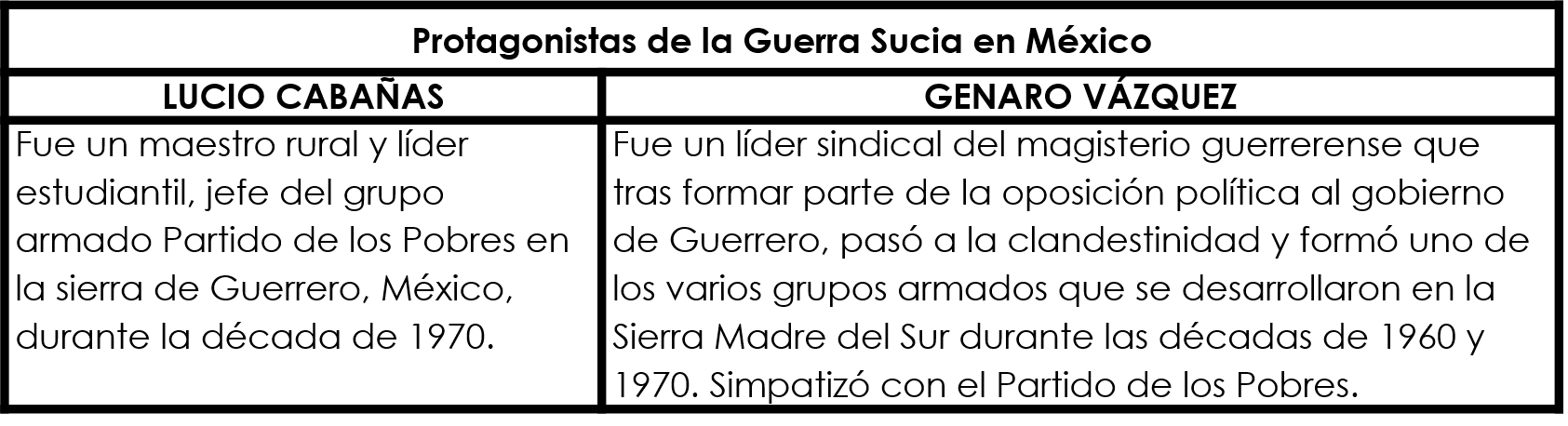 CIERREEntregar ejercicios sobre el tema para que los resuelvan.RECURSO.- Ejercicio.CRITERIO.- Mencionan las causas de las protestas sociales.INICIO Preguntar: ¿Qué problemas sociales había en México durante y después de la década de los setentas?, ¿qué movimientos sociales empezaron a emerger con el descontento social tras las crisis económicas?, ¿cuáles fueron los puntos más conflictivos del país?, ¿quiénes fueron los protagonistas más emblemáticos de los movimientos sociales en México?DESARROLLOExplicar: Con el nombre de Guerra Sucia se conoce en México a un conjunto de medidas de represión militar y política encaminadas a disolver a los movimientos de oposición política y armada contra el Estado mexicano. El estudio del período conocido como la guerra sucia, abarca a partir de 1968 a 1980, fecha en la cual la mayor parte de los movimientos quedaron latentes, gracias a la eficiente represión oficial de la cual fueron objeto. El mayor grupo armado en México se creó en 1973 en una finca del sureste de Guadalajara, una decena de organizaciones armadas de todo México fundaron la Liga Comunista 23 de Septiembre. En el estado de Guerrero los más emblemáticos fueron Lucio Cabañas y Genaro Vázquez Rojas.Indicar: Copia el siguiente cuadro en el cuaderno y complétalo.CIERREEntregar ejercicios sobre el tema para que los resuelvan.RECURSOS DIDÁCTICOSINICIO Preguntar: ¿Qué problemas sociales había en México durante y después de la década de los setentas?, ¿qué movimientos sociales empezaron a emerger con el descontento social tras las crisis económicas?, ¿cuáles fueron los puntos más conflictivos del país?, ¿quiénes fueron los protagonistas más emblemáticos de los movimientos sociales en México?DESARROLLOExplicar: Con el nombre de Guerra Sucia se conoce en México a un conjunto de medidas de represión militar y política encaminadas a disolver a los movimientos de oposición política y armada contra el Estado mexicano. El estudio del período conocido como la guerra sucia, abarca a partir de 1968 a 1980, fecha en la cual la mayor parte de los movimientos quedaron latentes, gracias a la eficiente represión oficial de la cual fueron objeto. El mayor grupo armado en México se creó en 1973 en una finca del sureste de Guadalajara, una decena de organizaciones armadas de todo México fundaron la Liga Comunista 23 de Septiembre. En el estado de Guerrero los más emblemáticos fueron Lucio Cabañas y Genaro Vázquez Rojas.Indicar: Copia el siguiente cuadro en el cuaderno y complétalo.CIERREEntregar ejercicios sobre el tema para que los resuelvan.Ejercicios.PÁGINAS DEL LIBRO DEL ALUMNO.-   168-169Notas:______________________________________________________________________________________________________________________________________________________________________________________________________________________________________________________Notas:______________________________________________________________________________________________________________________________________________________________________________________________________________________________________________________APRENDIZAJES ESPERADOSCONTENIDOSTEMA DE LA SESIÓNValora la importancia de la reforma política, la alternancia en el poder y la participación ciudadana en la construcción de la vida democrática del país.Reformas en la organización política, la alternancia en el poder y cambios en la participación ciudadana.La alternancia en el poder.SECUENCIA DIDÁCTICAEVALUACIÓNINICIO Preguntar: ¿Cuántos años duró en el gobierno de la república el Partido Revolucionario Institucional (PRI)?, ¿en qué año logró gobernar un partido político diferente al PRI desde la presidencia de la república?, ¿en qué contribuye la alternancia política a la democracia mexicana?DESARROLLOExplicar: Al filo de las 3 de la tarde del dos de julio del año 2000 empezaron a circular, de forma muy restringida y en voz baja, los primeros resultados de encuestas de salida y la noticia era: Vicente Fox tiene una ventaja de entre 8 y 10 puntos sobre Francisco Labastida. En el Instituto Federal Electoral (IFE) la agenda del día transcurría con puntualidad, el IFE tenía el control casi total de las elecciones y los problemas eran menores, prácticamente inexistentes; su sistema de información le permitió localizar y resolver las irregularidades. El logro era significativo, unas elecciones competidas, transparentes y alternancia en el poder. Entregar imágenes para que las coloreen y realicen el siguiente cuadro en su cuaderno: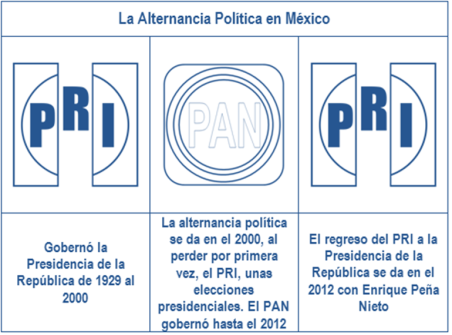 CIERREEntregar ejercicios sobre el tema para que los resuelvan.RECURSO.- Ejercicio.CRITERIO.- Identifican las características de la alternancia en el poder.INICIO Preguntar: ¿Cuántos años duró en el gobierno de la república el Partido Revolucionario Institucional (PRI)?, ¿en qué año logró gobernar un partido político diferente al PRI desde la presidencia de la república?, ¿en qué contribuye la alternancia política a la democracia mexicana?DESARROLLOExplicar: Al filo de las 3 de la tarde del dos de julio del año 2000 empezaron a circular, de forma muy restringida y en voz baja, los primeros resultados de encuestas de salida y la noticia era: Vicente Fox tiene una ventaja de entre 8 y 10 puntos sobre Francisco Labastida. En el Instituto Federal Electoral (IFE) la agenda del día transcurría con puntualidad, el IFE tenía el control casi total de las elecciones y los problemas eran menores, prácticamente inexistentes; su sistema de información le permitió localizar y resolver las irregularidades. El logro era significativo, unas elecciones competidas, transparentes y alternancia en el poder. Entregar imágenes para que las coloreen y realicen el siguiente cuadro en su cuaderno:CIERREEntregar ejercicios sobre el tema para que los resuelvan.RECURSOS DIDÁCTICOSINICIO Preguntar: ¿Cuántos años duró en el gobierno de la república el Partido Revolucionario Institucional (PRI)?, ¿en qué año logró gobernar un partido político diferente al PRI desde la presidencia de la república?, ¿en qué contribuye la alternancia política a la democracia mexicana?DESARROLLOExplicar: Al filo de las 3 de la tarde del dos de julio del año 2000 empezaron a circular, de forma muy restringida y en voz baja, los primeros resultados de encuestas de salida y la noticia era: Vicente Fox tiene una ventaja de entre 8 y 10 puntos sobre Francisco Labastida. En el Instituto Federal Electoral (IFE) la agenda del día transcurría con puntualidad, el IFE tenía el control casi total de las elecciones y los problemas eran menores, prácticamente inexistentes; su sistema de información le permitió localizar y resolver las irregularidades. El logro era significativo, unas elecciones competidas, transparentes y alternancia en el poder. Entregar imágenes para que las coloreen y realicen el siguiente cuadro en su cuaderno:CIERREEntregar ejercicios sobre el tema para que los resuelvan.Ejercicios.PÁGINAS DEL LIBRO DEL ALUMNO.-   170-172Notas:______________________________________________________________________________________________________________________________________________________________________________________________________________________________________________________Notas:______________________________________________________________________________________________________________________________________________________________________________________________________________________________________________________La solución de conflictos sin violencia y con apego a los derechos humanosLa solución de conflictos sin violencia y con apego a los derechos humanosLa solución de conflictos sin violencia y con apego a los derechos humanosAprendizajes esperados:Ámbito:Contenidos:- Emplea el diálogo, la negociación y la mediación como formas pacíficas de resolución de conflictos.AulaFormas pacíficas de resolver conflictosQué implica resolver un conflicto. Qué formas pacíficas existen para resolver conflictos. Por qué el respeto a los derechos humanos es un parámetro para la solución de conflictos. Competencias que se favorecen: Competencias que se favorecen: Competencias que se favorecen: - Manejo y resolución de conflictos.                                                                           - Participación social y política.- Manejo y resolución de conflictos.                                                                           - Participación social y política.- Manejo y resolución de conflictos.                                                                           - Participación social y política.APRENDIZAJES ESPERADOSCONTENIDOSTEMA DE LA SESIÓNEmplea el diálogo, la negociación y la mediación como formas pacíficas de resolución de conflictos.Qué implica resolver un conflicto. Qué formas pacíficas existen para resolver conflictos. Por qué el respeto a los derechos humanos es un parámetro para la solución de conflictos.Resolver conflictos.SECUENCIA DIDÁCTICAEVALUACIÓNINICIO Plantear la siguiente situación: Pedro quiere pasar las vacaciones con sus primos que viven en la costa, pero su madre no cuenta con dinero suficiente para su pasaje. Él se enoja por la situación golpea una ventana y se hace una herida profunda en un brazo.Preguntar: ¿Qué hubieras hecho tú en el lugar de Pedro?, ¿qué repercusiones puede tener el uso de violencia en un conflicto?, para resolver la situación de Pedro o cualquier otro, ¿qué implica resolverlos?DESARROLLOExplicar: Una manera de dar  solución a los problemas sin recurrir a la violencia es rechazar condiciones de desigualdad y no ver como enemigo a quienes piensan de manera diferente a la de nosotros. Los conflictos son parte de la vida social; sin embargo, deben solucionarse con apego a los derechos humanos y sin violencia. Una manera de promover el respeto en la vida social es conocer los derechos humanos, que nos garantizan que las personas vivan con libertad y dignidad.Indicar: Escribe la siguiente información en el cuaderno y complétala. Lo adecuado para dar solución algunos problemas sin recurrir a la violencia es rechazar la desigualdad a quienes piensan de manera diferente.Una manera de promover el respeto en la vida social es conocer a fondo los derechos humanos.CIERREOrganizar equipos para que investiguen en diferentes fuentes, en qué estados o regiones del mundo, existen conflictos armados en la actualidad.Pedir que investiguen los factores y causas de las situaciones que seleccionen.Indicar que representen las regiones que se investigaron por medio de un mapa.Invitar a que comenten y compartan sus mapas.RECURSO.- Mapa.CRITERIO.- Reconocen el uso del dialogo para evitar o resolver un conflicto.INICIO Plantear la siguiente situación: Pedro quiere pasar las vacaciones con sus primos que viven en la costa, pero su madre no cuenta con dinero suficiente para su pasaje. Él se enoja por la situación golpea una ventana y se hace una herida profunda en un brazo.Preguntar: ¿Qué hubieras hecho tú en el lugar de Pedro?, ¿qué repercusiones puede tener el uso de violencia en un conflicto?, para resolver la situación de Pedro o cualquier otro, ¿qué implica resolverlos?DESARROLLOExplicar: Una manera de dar  solución a los problemas sin recurrir a la violencia es rechazar condiciones de desigualdad y no ver como enemigo a quienes piensan de manera diferente a la de nosotros. Los conflictos son parte de la vida social; sin embargo, deben solucionarse con apego a los derechos humanos y sin violencia. Una manera de promover el respeto en la vida social es conocer los derechos humanos, que nos garantizan que las personas vivan con libertad y dignidad.Indicar: Escribe la siguiente información en el cuaderno y complétala. Lo adecuado para dar solución algunos problemas sin recurrir a la violencia es rechazar la desigualdad a quienes piensan de manera diferente.Una manera de promover el respeto en la vida social es conocer a fondo los derechos humanos.CIERREOrganizar equipos para que investiguen en diferentes fuentes, en qué estados o regiones del mundo, existen conflictos armados en la actualidad.Pedir que investiguen los factores y causas de las situaciones que seleccionen.Indicar que representen las regiones que se investigaron por medio de un mapa.Invitar a que comenten y compartan sus mapas.RECURSOS DIDÁCTICOSINICIO Plantear la siguiente situación: Pedro quiere pasar las vacaciones con sus primos que viven en la costa, pero su madre no cuenta con dinero suficiente para su pasaje. Él se enoja por la situación golpea una ventana y se hace una herida profunda en un brazo.Preguntar: ¿Qué hubieras hecho tú en el lugar de Pedro?, ¿qué repercusiones puede tener el uso de violencia en un conflicto?, para resolver la situación de Pedro o cualquier otro, ¿qué implica resolverlos?DESARROLLOExplicar: Una manera de dar  solución a los problemas sin recurrir a la violencia es rechazar condiciones de desigualdad y no ver como enemigo a quienes piensan de manera diferente a la de nosotros. Los conflictos son parte de la vida social; sin embargo, deben solucionarse con apego a los derechos humanos y sin violencia. Una manera de promover el respeto en la vida social es conocer los derechos humanos, que nos garantizan que las personas vivan con libertad y dignidad.Indicar: Escribe la siguiente información en el cuaderno y complétala. Lo adecuado para dar solución algunos problemas sin recurrir a la violencia es rechazar la desigualdad a quienes piensan de manera diferente.Una manera de promover el respeto en la vida social es conocer a fondo los derechos humanos.CIERREOrganizar equipos para que investiguen en diferentes fuentes, en qué estados o regiones del mundo, existen conflictos armados en la actualidad.Pedir que investiguen los factores y causas de las situaciones que seleccionen.Indicar que representen las regiones que se investigaron por medio de un mapa.Invitar a que comenten y compartan sus mapas.Mapas.PÁGINAS DEL LIBRO DEL ALUMNO.- 180-187Notas:______________________________________________________________________________________________________________________________________________________________________________________________________________________________________________________Notas:______________________________________________________________________________________________________________________________________________________________________________________________________________________________________________________Aprendizajes esperados:Competencias que se favorecen:Lenguaje artístico:Utiliza el lenguaje tridimensional para expresar en forma libre ideas, emociones y experiencias.- Artística y cultural.- Artes visuales.EjeEjeEjeApreciaciónExpresiónContextualizaciónObservación de obras tridimensionales utilizando algunos elementos del lenguaje visual.- Manifestación de ideas, emociones y experiencias a partir de la apreciación de obras tridimensionales.- Creación de un proyecto tridimensional, utilizando los elementos del lenguaje visual para transmitir ideas y/o emociones.Indagación de obras tridimensionales en su entorno para dialogar sobre la intención creativa del autor.APRENDIZAJES ESPERADOSCONTENIDOSTEMA DE LA SESIÓNUtiliza el lenguaje tridimensional para expresar en forma libre ideas, emociones y experiencias.-Creación de un proyecto tridimensional, utilizando los elementos del lenguaje visual para transmitir ideas y/o emociones. -Indagación de obras tridimensionales en su entorno para dialogar sobre la intención creativa del autor.Obra tridimensional.SECUENCIA DIDÁCTICAEVALUACIÓNINICIO Mostrar una imagen de una obra tridimensional para que la observen.Preguntar: ¿Qué idea manifiesta el autor en su obra tridimensional?DESARROLLOIndicar: Con la plastilina realiza una obra tridimensional abstracta, expresando un mensaje, idea o emoción, utilizando los elementos de una obra tridimensional. Escribe una descripción en una hoja de papel y pégala en la obra.CIERREInvitar a que realicen una galería de la obras para que las observen otros grupos.Pedir que comenten de manera grupal la actividad.RECURSO.- Obra tridimensional.CRITERIO.- Crean una obra tridimensional tomando en cuenta elementos visuales.INICIO Mostrar una imagen de una obra tridimensional para que la observen.Preguntar: ¿Qué idea manifiesta el autor en su obra tridimensional?DESARROLLOIndicar: Con la plastilina realiza una obra tridimensional abstracta, expresando un mensaje, idea o emoción, utilizando los elementos de una obra tridimensional. Escribe una descripción en una hoja de papel y pégala en la obra.CIERREInvitar a que realicen una galería de la obras para que las observen otros grupos.Pedir que comenten de manera grupal la actividad.RECURSOS DIDÁCTICOSINICIO Mostrar una imagen de una obra tridimensional para que la observen.Preguntar: ¿Qué idea manifiesta el autor en su obra tridimensional?DESARROLLOIndicar: Con la plastilina realiza una obra tridimensional abstracta, expresando un mensaje, idea o emoción, utilizando los elementos de una obra tridimensional. Escribe una descripción en una hoja de papel y pégala en la obra.CIERREInvitar a que realicen una galería de la obras para que las observen otros grupos.Pedir que comenten de manera grupal la actividad.Plastilina.Materiales de rehúso.PÁGINAS DEL LIBRO DEL ALUMNO.-  Notas:______________________________________________________________________________________________________________________________________________________________________________________________________________________________________________________Notas:______________________________________________________________________________________________________________________________________________________________________________________________________________________________________________________